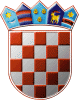 REPUBLIKA HRVATSKAGRADSKO IZBORNO POVJERENSTVOGRADA RIJEKEKLASA: 021-01/19-01/18URBROJ: 2170/01-16-00-19/27RIJEKA, 16. travnja 2019.Na osnovi članka 19., članka 20. stavka 1. podstavka 2. i stavka 4. te članka 41. točke 4 Zakona o izboru vijeća i predstavnika nacionalnih manjina ("Narodne novine", broj 25/19), Gradsko izborno povjerenstvo Grada RIJEKE sastavilo je i objavljujeZBIRNU LISTU KANDIDATURAZA IZBOR PREDSTAVNIKA ČEŠKE NACIONALNE MANJINE U GRADU RIJECISNJEŽANA HERCEG
Zamjenica: JANA RADOVIĆPredsjednikVLADO BOSNER, v.r.